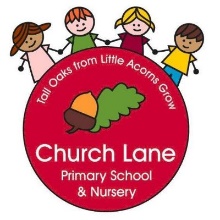 			Medium Term Planning Year 5 Term 1 – Invaders and SettlersEnglishMathsScience HistoryTo write for a purpose (I can write purposefully)To organise my writing (I can guide the reader using a range of organisational devices)To vary sentence structures (I can vary the way sentences begin (DADWAVERS))To write for effect (I can use emotive language)To organise my writing ?(I ca choose structure and features for my purpose and text types)To write for effect (I can use quotations and reported speech)To write for a purpose (I can plan, draft, edit and improve)To use word classes accurately (I can use modal verbs to indicate degree of possibility) To discuss, question and justify (I can justify and inferences with evidence)To write for a purpose (I can note, develop and research ideas)To organise my writing (I can write cohesively at length)To organise my writing (I can choose the correct structure and features for my purpose and text type)To write for a purpose (I can write using authorial devices)Place ValueI can understand numbers to 10,000I can round to the nearest 10, 100 and 1,000I can count in 10,000s, 1,000s, 100s, 10s and 1s (1)I can count in 10,000s, 1,000s, 100s, 10s and 1s (2)I can use the number line to 100,000I can compare and order numbers to 100,000I can Round numbers within 100,000I can understand roman numerals to 10,000I can count in 100,000s, 10,000s, 1,000s, 100s, 10s and 1s (1)I can count in 100,000s, 10,000s, 1,000s, 100s, 10s and 1s (2)I can use the number line to 1,000,000I can compare and order numbers to 1,000,000I can round numbers to a 1,000,000I can understand negative numbersI can Count in 10s, 100s, 1,000s and 10,000sI can understand and use number sequencesBiology – To investigate living things What is a life cycle? In what way is it continuous?I can describe the different life cycles of mammals, amphibians, insects and birdsWhat is reproduction? What are the differences/similarities between plants and animals?I can describe the process of reproduction in some plants and animalsChemistry – To investigate materials How do you dissolve substances in liquids and then get them back?I can understand how some materials will dissolve in liquid to form a solution and describe how to recover a substance from a solutionWhat materials have irreversible and reversible changes?I can use knowledge of solids, liquids and gases to decide how mixtures might be separated including filtering, sieving and evaporatingPhysics – To understand movement, forces and magnets What is a magnet and what is it used for?I can describe magnets as having two polesI can predict whether two magnets will attract or repelWhere, around the world, are forces ‘in action’?I can identify the effect of drag forces e.g. water resistance and frictionHow can you change the effect of forces?I understand that some mechanisms including levers, pulleys and gears allow a smaller force to have a greater effectInvaders and SettlersTo build an overview of world history – Where does the Viking period sit on a time line?I can compare the times I am studying to those I studied in previous yearsTo understand chronology  - What changes did the Vikings make during their era?I can describe the main changes in a period of historyI can identify periods of rapid change in historyTo investigate and interpret the past  - What is propaganda?I can understand propaganda and how we must always look at the social context of the evidence we are looking atI can use evidence to deduce information about the pastHow do we ensure our sources are reliable?I can suggest suitable sources of evidence for historical enquiries and use a wide range of evidence to ensure it isn’t biasedIs Wikipedia the best place to find evidence?I understand no single source of evidence will give the full answer to questions about the pastTo build an overview of world history - What social, ethnic, cultural and religious diversity did the Vikings have?I can describe the social, ethnic, cultural or religious diversity of past societyWhat were the Vikings like?I can describe the characteristic features of the pastIdeas, beliefs, attitudes and experiences of men, women and childrenTo communicate historically I can use appropriate historical vocabularyGeographyArtDesignComputingMFLREPSHEMusicEurope by RiverTo investigate places  - What rivers do you know?I can name and locate some of the countries and cities of the world and their identifying human and physical characteristicsTo investigate patterns – Why is the Earth changing?I can describe how locations around the world are changing and explain some of the reasons for changeTo communicate geographically  - What is physical geography?I can describe key aspects of physical geographyClimate zones, biomes, vegetation belts, rivers, mountains, volcanoes, earthquakes and water cycleTo communicate geographically – how did the Vikings change their landscape?I can describe key aspects of human geographySettlements, land use, economic activity, distribution of natural resourcesTo investigate patterns I can identify and describe the geographical significance of latitude, longitude, equator, northern and southern hemisphere, tropics of cancer and Capricorn, arctic and Antarctic circle and time zonesWhy are some countries around the world similar?I can understand some of the reasons for geographical similarities and differences between countriesWhy are some countries different?I can describe geographical diversity across the world and discuss how some regions are interconnected or interdependentTo communicate geographically  - Can you find places on a map using compass points?I can use the eight points of a compass, four figure grid references, symbols and a key to communicate knowledge about the UK and the worldWhat do you think a Viking settlement may have looked like?I can create maps of locationsTo investigate places ‘’How does the River Slea shape the local area?I can use different types of fieldwork to observe and measure the local areaTo draw How can you make a plain picture look interesting?I can use a variety of techniques to add interesting effectsWhat techniques can you use to show: movement, perspective, shadows and reflectionI can use a choice of techniques to depict movement, perspective, shadows and reflectionCan you choose suitable styles for different themes?I can choose a style of drawing suitable for the workTo sculpt Can you sculpt a Viking warrior? I can show lifelike qualities and real life proportions or abstract interpretationsI can use tools to carve and add shapes, texture and patternI can combine visual and tactile qualitiesI can use frameworks to provide stability and formTo use digital media Can you use photo shop to improve a photograph?I can enhance digital media by editingTo master practical skills with materials Can you design, make and evaluate a Viking Long ship?I can cut materials with precision and refine the finish with appropriate toolsI can show an understanding of the qualities of materials to choose appropriate tools to cut and shapeTo master practical skills with construction I can develop a range of practical skills to create productsTo code What effects does an ‘if, then, else’ condition have on a piece of coding?How many different ways can you use an ‘if, then, else’ condition?I can use if, then, else conditions to control events
Create a game about invaders using If, Then and else conditionsTo connect How can you contact people on Google Classroom?I can collaborate with others online on sites approved and moderated by teachers
Participate in class webpage and google classroomTo collect What is a database?Can you create a database on a variety of animals?I can devise and construct databases and present in an effective manner
Create a database, which can store information about different animals as well as a key to follow.To Listen attentively to spoken language and show understanding by joining in and responding I can listen and show understanding of simple sentences containing familiar words through physical responseI can listen and understand the main points and some detail from short, spoken material in the target languageTo explore how Christians worship and celebrateWhat is Christianity?How do Christians collectively express their beliefs?I can explain how Christian belief is expressed collectivelyWhat does the word worship mean?How does collective worship create a sense of community?I can explore how worship creates a sense of communityBeing me in my worldHow can you show resilience now we are back at school?I can face new challenges positively and know how to set personal goalsDo you know your rights and responsibilities?I understand my rights and responsibilities as a British citizen and a member of my schoolHow should you behave in school?I can make choices about my own behaviour because I understand how rewards and consequences feelI understand how an individual’s behaviour can impact on a groupWhat is a democracy? Do we have them in school? What does a democracy look like?I understand how democracy and having a voice benefits the school community and know how to participate in this Celebrating differenceWhat cultural conflicts have affected the UK?I understand that cultural differences sometimes cause conflictWhat is racism?I understand what racism isHow do you feel when things are said about you?I understand how rumour-spreading and name-calling can be bullying behavioursI can explain the difference between direct and indirect types of bullyingHow is the UK different to….?I can compare my life with people in the developing worldWhat is it like living in…?I can enjoy the experience of a culture other than my ownCan you sing a song:- in tune?- at pace?- individually?- collectively?- from memory?Can you keep rhythm?